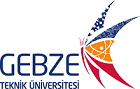 GEBZE TEKNİK ÜNİVERSİTESİ………………………. FAKÜLTESİ…..………………………….BölümüSTAJYERİN STAJINI DEĞERLENDİRME ANKETİDeğerlendirme Anahtarı: Aşağıda verilen puanlama cetvelini kullanarak her sorunun karşılığını puanlayınız.1- Çok yetersiz              2- Yetersiz                     3- Orta              4- İyi                5- Çok iyiDÜŞÜNCELERİNİZ:Bu formu staj defteriniz ile birlikte staj komisyonuna teslim ediniz.Doküman No:AN-0053Yayın Tarihi: 28.09.2017Değ. No:0Değ. Tarihi:-Öğrencinin Adı Soyadı:Öğrenci No:Stajın Türü:Tarihler:..../..../.....-..../..../.....İş Yerinin Adı:Adresi: Adresi: Adresi: Adresi: Adresi: Telefon:Telefon:E-posta: Web Adresi:E-posta: Web Adresi:E-posta: Web Adresi:İŞ YERİNİN MESLEKİ BİLGİLERİME KATKISIİŞ YERİNİN MESLEKİ BİLGİLERİME KATKISIİŞ YERİNİN MESLEKİ BİLGİLERİME KATKISIİŞ YERİNİN MESLEKİ BİLGİLERİME KATKISIİŞ YERİNİN MESLEKİ BİLGİLERİME KATKISIİŞ YERİNİN MESLEKİ BİLGİLERİME KATKISI1. Mesleki hedeflerimi tespit etmeme katkısı123452. Zamanımı verimli kullanma ve planlı çalışma özelliklerime katkısı12345İŞ YERİNİN KİŞİSEL ÖZELLİKLERİME KATKISIİŞ YERİNİN KİŞİSEL ÖZELLİKLERİME KATKISIİŞ YERİNİN KİŞİSEL ÖZELLİKLERİME KATKISIİŞ YERİNİN KİŞİSEL ÖZELLİKLERİME KATKISIİŞ YERİNİN KİŞİSEL ÖZELLİKLERİME KATKISIİŞ YERİNİN KİŞİSEL ÖZELLİKLERİME KATKISI3. Disiplinli bir ortamda çalışma uyumuma katkısı123454. Öğrenme isteğimi güçlendirmeme katkısı123455. Zayıf olduğum alanları belirlememe katkısı123456. Sorumluluk altında çalışabilme yeteneğime katkısı12345İLETİŞİM VE SİSTEMLİ ÇALIŞMA YETENEKLERİMİ GELİŞTİRMEME KATKISIİLETİŞİM VE SİSTEMLİ ÇALIŞMA YETENEKLERİMİ GELİŞTİRMEME KATKISIİLETİŞİM VE SİSTEMLİ ÇALIŞMA YETENEKLERİMİ GELİŞTİRMEME KATKISIİLETİŞİM VE SİSTEMLİ ÇALIŞMA YETENEKLERİMİ GELİŞTİRMEME KATKISIİLETİŞİM VE SİSTEMLİ ÇALIŞMA YETENEKLERİMİ GELİŞTİRMEME KATKISIİLETİŞİM VE SİSTEMLİ ÇALIŞMA YETENEKLERİMİ GELİŞTİRMEME KATKISI7. Görüşlerimi ve bilgimi sözlü ve yazılı aktarabilme becerime katkısı123458. Ekip içinde çalışabilme becerilerime katkısı12345